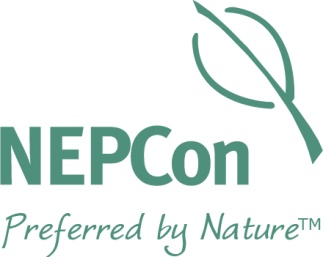 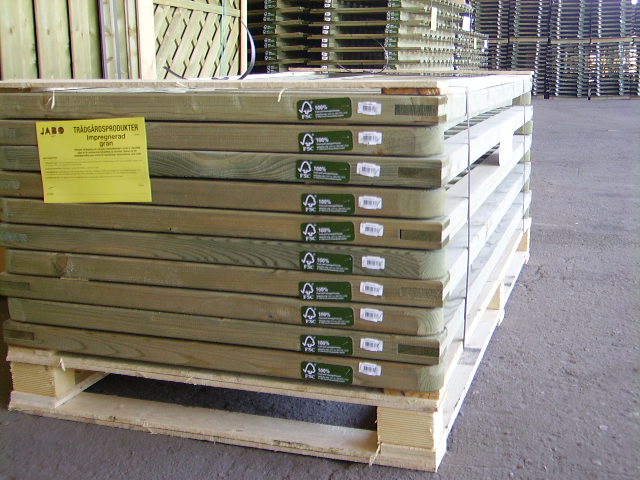 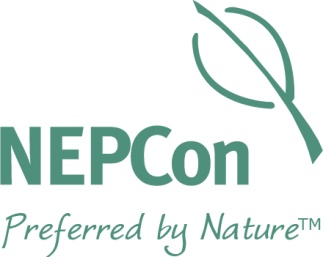 Как пользоваться документомВы можете использовать данный документ в качестве вдохновляющего примера того, как разрабатывать и структурировать процедуры цепочки поставок FSC своей собственной компании. Обратите внимание, что документ является общим, функциональным примером, и что Вам необходимо разработать свои собственные процедуры, соответствующие ситуации в вашей компании и области охвата вашей сертификации.  Обратите внимание, что на всём протяжении документа используется следующий элемент:В скобках приводятся ссылки на конкретное место в применимом стандарте FSC. Ссылки помогут Вам выйти на соответствующую часть стандарта цепи поставок и узнать, почему определённые разделы или их элементы были включены в процедуры.СодержаниеПроцедуры цепочки поставок FSC™ (1.1 b)для ООО “Компании”Введение Для того чтобы гарантировать наше выполнение всех применимых процедур FSC, ООО «Компания» составила данное руководство к цепочке поставок.  Руководство разработано на основе стандарта FSC-STD-40-004 версии 3-0 и освящает все применимые требования данного стандарта. Управляющий производством отвечает за ведение и правильное выполнение данного руководства (1.1 a).Данное руководство составлено, чтобы помочь нашим работникам:Контролировать поток материалов на протяжении процессов приёмки, производства, упаковки и погрузки так, чтобы все применимые требования FSC были соблюдены, иГарантировать, что мы соответствуем требованиям сертификации цепочки поставок в соответствии со стандартом FSC-STD-40-004 (версии 3-0).Сведения о компанииООО «Компания» была основана в 2001 году и является среднего размера компанией, занимающейся производством мебели. Общий оборот компании в 2011 году составил 2.4 млн. евро. Мы предоставляем полную занятость 50 работникам. Производственные объекты нашей компании включают: склад для хранения сырья, сушильные камеры, пилораму, строгальный цех, склады готовой продукции. Подробная информация о компании доступна в нашем последнем ежегодном отчёте.Обязанности (1.1)Лицом, полностью уполномоченным и отвечающим за соответствие всем применимым требованиям FSC, является управляющий производством (1.1 a). Управляющий производством также отвечает за выполнение и обновление процедур, охватывающих требования, применимые к области действия сертификата ООО «Компании» (1.1 b), и гарантирует приверженность Организации ценностям FSC через подписание собственного заявления (Приложение 1) (1.3).  Обязанности для отдельных сфер указаны в каждой части процедур (1.1 c). В следующей таблице приводится сводка данных об обязанностях:Таблица 1. Обязанности работников  Примечание: Человек, обладающий полной ответственностью, отвечает за любую сферу, не указанную в таблице.Обучение (1.1)В нашей компании обучение, связанное с сертификацией FSC, важно для всех сотрудников, работающих на полной занятости. Обучение, полностью охватывающее систему CoC и базирующееся на данном руководстве, предоставляется каждому работнику компании.  Базовое обучение проводится до первоначальной оценки и дополнительное краткое обучение проводится регулярно раз в год, после того как становятся известны результаты внешнего FSC аудита (Приложение 2). Новые сотрудники должны быть персонально ознакомлены с данным руководством ещё до того, как начнут работать в ООО «Компании». Управляющий производством отвечает за выполнение процедур обучения (1.1 d).Дата обучения, перечень участников и краткий обзор рассматриваемых вопросов должны быть задокументированы по каждому курсу. Обучение новых сотрудников заверяется их подписями и датой обучения на отдельной ведомости регистрации обучения (1.1 e).Записи (1.1)Чтобы эффективно следить за выполнением системы цепочки поставок, мы ведём записи, охватывающие все этапы и элементы нашей системы цепочки поставок. Записи компании могут быть доступны в электронном виде или на бумаге. Записи должны храниться в компании как минимум 5 лет (1.1 e).Таблица 2.  Сводка данных о записях ООО «Компании», относящихся к области действия нашего FSC сертификата:Гигиена и охрана труда (1.4)Управляющий производством отвечает за соблюдение требований гигиены и охраны труда в ООО «Компании».ООО «Компания» разработала процедуры, гарантирующие выполнение требований гигиены и охраны труда. Бумажная их копия хранится в офисе управляющего производством, а также опубликована на электронной доске объявлений на сайте. ООО «Компания» имеет план по обучению, охватывающий аспекты гигиены и охраны труда. Всем новым работникам разъясняется политика безопасности и охраны труда в процессе их освоения в компании, а дополнительное обучение проводится при необходимости. Записи по обучению хранятся по крайней мере в течение 5 лет. Процедуры рассмотрения жалоб (1.5)ООО «Компания» гарантирует, что поступающие жалобы относительно нашего соответствия требованиям, применимым к области действия нашего CoC сертификата, рассматриваются надлежащим образом и включают следующие элементы:уведомление заявителя о приёме жалобы в течение 2-х недель с момента получения жалобы;расследование жалобы и уточнение предложенных действий в ответ на жалобу в течение 3-х месяцев. Если требуется больше времени для завершения расследования, заявитель и орган сертификации компании должны быть поставлены в известность;предпринимаются соответствующие меры с учётом жалоб и любых недостатков, обнаруженных в процессах и которые влияют на соответствие требованиям сертификации; уведомление заявителя и нашего органа сертификации о том, что жалоба может считаться успешно разрешённой и закрытой.Несоответствующая продукция (1.6)Цель данной процедуры: гарантировать правильное обращение с несоответствующей продукцией.Определение несоответствующей продукции: Продукция или материал, маркированный товарными знаками FSC или зарегистрированный и реализованный с заявлением FSC, для которого Организация не может продемонстрировать соответствие требованиям FSC, чтобы делать заявления и/или использовать на продукции ярлыки с товарным знаком FSC. Шаги действийВ случае если несоответствующая продукция будет обнаружена на складе или в производственных цехах, мы предпримем следующие действия: Незамедлительно удалим любые заявления FSC c продукции.Зарегистрируем продукцию как несертифицированную.Незамедлительно приостановим любые продажи несоответствующей продукции в сопровождении заявлений FSC.В случае если несоответствующая продукция была реализована с заявлением FSC (например, несоответствующая продукция была обнаружена после продажи и поставки), мы предпримем следующие действия:В течение 5 рабочих дней уведомим в письменной форме наш орган сертификации и всех напрямую затронутых поставщиков о выявлении несоответствующей продукции и сохраним записи о данном уведомлении;Уведомим наш орган сертификации о данном действии.Как только срочные меры, указанные выше, будут предприняты, мы предпримем следующие действия: Проанализируем причины возникновения несоответствующей продукции.Предпримем соответствующие меры по предотвращению её повторного появления.Свяжемся с нашим органом сертификации, для того чтобы подтвердить, что для исправления несоответствия были предприняты соответствующие меры. 

Проверка сделок (1.7)Мы будем поддерживать проверку сделок, проводимую нашим органом сертификации и ASI (Accreditation Services International), предоставляя выборку данных по сделкам FSC по требованию органа сертификации.Закупка материала (Раздел 2 Стандарта)Менеджер по закупкам отвечает за закупку сырья, проверку действительности и области действия FSC сертификата, а также проверку документов, связанных с закупкой (1.1 c).Для производства FSC сертифицированной продукции ООО «Компания» закупает материал со следующими заявлениями (2.4):FSC 100%FSC Mix Credit*	Выше указанное окно с текстом не является частью процедур, а скорее дополняет пояснительный материал, способствующий лучшему пониманию Стандарта и требований FSC.ООО «Компания» имеет эксклюзивное право использования категорий материала, отмеченных выше двумя звёздочками (**), для нашей FSC продукции.Сырьё заказывается на основе расчётов необходимого количества материала, которое может быть взято из договоров о продаже. Менеджер по продажам, который подготавливает документы о продаже в программе Excel, ставит отметку ‘FSC сертифицированный’ в поле для комментариев, если покупатель желает приобрести сертифицированный материал.Менеджер по закупкам отвечает за оформление заказов на поставку сырья. Если требуется сертифицированный материал, то в заказе на поставку сырья указывается следующее заявление: «Поставляемый материал должен быть с заявлениями «FSC 100%» или «FSC Mix Credit» (2.4).Перед оформлением заказа на поставку сырья и дополнительно, на регулярной основе, каждые три месяца менеджер по закупкам должен подтверждать c помощью базы данных FSC (http://info.fsc.org/ ), что поставщик имеет действующий FSC сертификат. Также, у поставщика должно быть проверено наличие права продавать необходимый материал (область действия сертификата может быть проверена в разделе «Продукция») (2.2). Менеджер по закупкам хранит скриншот из базы данных, включающий дату, как доказательство того, что проверка имела место. (В качестве альтернативы может быть использована интерактивная платформа заявлений FSC (FSC’s Online Claims Platform (OCP)) для автоматического информирования ООО «Компании» об изменениях в сертификатах поставщиков.)Данные о всех поставщиках сырья вносятся в нашу бухгалтерскую программу менеджером по закупкам. Используя бухгалтерскую программу, можно отфильтровать поставщиков сертифицированного материала. В программе также можно видеть тип поставляемой продукции (например, пиловочник) и количество, а также заявление FSC (в нашем случае это может быть «FSC 100%» или «FSC Mix Credit») и регистрационный номер FSC сертификата поставщика (2.1).Мастер, который находится на дежурстве, отвечает за приёмку материала и проверку соответствующей информации в документации, связанной с поставкой, в том числе расходных накладных. Управляющий производством отвечает за внесение правильных объёмов полученного материала в графу «запас сырья» в бухгалтерской программе, а также за проверку документации, как например, расходных накладных и их соответствия товарно-транспортной документации (1.1 c).Пиловочник поставляется на наши склады на грузовиках и принимается мастером. Когда материал должен быть сертифицированным, мастер должен проверить следующее (2.3):В товарно-транспортной документации указывается категория материала («FSC 100%» или «FSC Mix Credit»).Товарно-транспортная документация должна включать правильный регистрационный номер поставщика (например, NC-COC-123456). (Правильные регистрационные номера поставщиков могут быть сверены с теми, что указаны в перечне сертифицированных поставщиков в бухгалтерской программе, смотреть Таблицу 2 выше). Количество и тип поставляемого материала соответствуют информации, указанной в заказе на поставку. Если ясно видно, что материал сертифицированный и соответствует заказанному материалу (например, заполняются пункты 10.8.1–10.8.3, указанные выше), тогда мастер увидит материал, выгруженный на площадку хранения пиловочника и прикрепит стикер «FSC» ко всем сертифицированным поддонам, так что сертифицированный материал будет чётко различимым как во время приёмки материала, так и в процессе производства. Мы не разделяем материалы с заявлениями «FSC 100%» и «FSC Mix Credit», потому что для конечной продукции мы используем самое низкое из них заявление «FSC Mix Credit» (3.1, 5.9, 8.3).Если какое-либо условие пункта 8.3 не выполняется, материал не может быть принят как сертифицированный и не маркируется FSC ярлыками компании. Если поставщик промаркировал материал как сертифицированный, эти ярлыки должны быть также удалены во избежание недоразумения (3.1).В конце каждого дня мастер относит товаросопроводительную документацию, в том числе расходные счета-фактуры, в офис, где управляющий производством вносит количество материала в графу «запас сырья» в бухгалтерской программе. При получении cчёта-фактуры управляющий производством проверяет, чтобы счёт содержал ту же информацию, что и указана в пунктах 10.8.1 и 10.8.2 данного документа. Если какая-либо информация отсутствует, материал не может быть использован как сертифицированный, и необходимо будет сделать соответствующие поправки как физически на самих поддонах с материалом, так и в бухгалтерской программе.Обращение с материалом и ведение переводной системы 
(Разделы 3 и 8 Стандарта)При производстве FSC сертифицированной продукции ООО «Компания» использует переводную систему. Для всего FSC сертифицированного материала, используемого в производстве FSC продукции, мы осуществляем физическое или временное его разделение с несертифицированным материалом на протяжении процессов приёмки, переработки, упаковки и погрузки.  Управляющий производством, который подготавливает производственные заказы, отвечает за наличие чётких заявлений «FSC» в документации, если материал был заказан и произведён как FSC сертифицированный. Для FSC сертифицированных производственных заказов мастер должен обеспечить, чтобы использовалось только FSC сертифицированное сырьё (например, поддоны, которые при получении были маркированы ярлыком «FSC»), чтобы гарантировать разделение с несертифицированным материалом. В конце каждого рабочего дня суммируются объёмы материала, использованного в производстве. В бухгалтерской программе управляющий производством вычитает эти объёмы из запаса сырья.Сертифицированный материал всегда перерабатывается отдельно (в отдельных поддонах или в разное время) от несертифицированного материала. После первой стадии переработки к поддону с материалом крепится зелёного цвета ярлык отслеживания с заявлением «FSC». Это гарантирует, что FSC сертифицированный материал всегда чётко отличим в процессе производства. Все работники на производственной площадке должны обеспечивать то, чтобы только зелёные ярлыки отслеживания использовались для сертифицированного материала. Работники обязаны гарантировать чтобы, несертифицированный материал не смешивался с FSC сертифицированным материалом, например, для заказов, в которых используются зелёные ярлыки отслеживания. (Обратите внимание, что допустимо использование FSC сертифицированного материала в производстве несертифицированной продукции). Поскольку мы всегда продаём FSC сертифицированную продукцию с заявлением «FSC Mix Credit», то разрешается смешивать материалы «FSC 100%» и «FSC Mix Credit» (8.3).Когда продукция готова, ярлык отслеживания относится соответствующим работником производства управляющему производством, который вносит информацию о конечном товаре в графу «запас конечной продукции» для FSC сертифицированной продукции в бухгалтерской программе (4.2).Контроль за объёмом (Раздел 4 Стандарта)Управляющий производством берёт на себя полную ответственность по контролю за объёмом. Бухгалтер отвечает за подготовку корректной ежегодной сводки данных об объёмах и других составляющих процесса, описанного ниже (1.1 c).Управляющий производством отвечает за следующее:Полученные объёмы сырья на основе товарно-транспортной документации записываются в графу «запас сырья» в бухгалтерской программе (4.2).Записи по объёмам, использованным в производстве, ежедневно ведутся управляющим производством в производственных рабочих ведомостях. Эти объёмы каждый раз вычитаются из сырьевого запаса в бухгалтерской программе (4.2).Когда продукция готова, информация о конечной продукции вносится в графу «запас конечной продукции» для FSC сертифицированной продукции в бухгалтерскую программу на основе производственных рабочих ведомостей (4.2).Мы обновляем расчёты переводного коэффициента по крайней мере раз в квартал на основе записей по объёмам, сделанным за последние 6 месяцев. Переводной коэффициент должен рассчитываться следующим образом: переводной коэффициент = продукция, произведённая за месяц / сырьё, использованное в производстве. Мы рассчитываем переводной коэффициент для всего производственного процесса (4.1).По крайней мере каждый квартал управляющий производством должен контролировать, чтобы объём сертифицированной конечной продукции соответствовал объёму приобретённого и использованного в производстве сертифицированного сырья с учётом переводного коэффициента, который определяется в соответствии с пунктом 12.2.4. (4.2) Бухгалтер отвечает за следующее:После того как материал был погружен для доставки покупателю, а счёт-фактура был выписан, объёмы продукции вычитаются из конечного запаса продукции (4.2).Приобретённый и проданный материал может быть отфильтрован в бухгалтерской программе в соответствии с продавцом/покупателем, статусом FSC сертифицированного/ несертифицированного материала и/или любым периодом времени.Для всего сертифицированного материала ООО «Компания» использует отдельный расчётный код, начинающийся на букву F. Таким образом, в бухгалтерской программе всегда возможно выявление и разделение сертифицированного материала с несертифицированным. (4.2).Объёмы приобретённого FSC сырья с заявлениями FSC, указанными в товаросопроводительной документации, могут быть взяты из программы в любое время при помощи опции «фильтр» на букву F (для сертифицированного материала) в бухгалтерской программе (4.2).До начала ежегодного внешнего аудита бухгалтер должен подготовить ежегодную сводку данных об объёмах за последний период с момента предыдущего ежегодного внешнего аудита, в которой для каждой группы продукции приводится следующая информация: приобретённые объёмы; объёмы, использованные в производстве; объёмы неизрасходованного сырья; реализованная продукция; готовая ещё не реализованная продукция; переводной коэффициент. Сводка передаётся управляющему производством, который отсылает информацию в орган сертификации до начала аудита (4.4).Продажи и доставка (Раздел 5 Стандарта)Вся продукция, которая продаётся как FSC сертифицированная, идёт на продажу с заявлением «FSC Mix Credit», так что заявление всегда одно и то же (5.1).Когда материал загружается в грузовик для отправки покупателю, мастер подготавливает транспортную накладную. Транспортные документы, предназначенные для сертифицированной продукции, включают код FSC сертификата ООО «Компании» и заявление «FSC Mix Credit». Данная информация автоматически отображается в счетах-фактурах с помощью бухгалтерской программы при выборе правильного типа сертифицированной продукции (5.1).Копия товарной накладной выдаётся бухгалтеру, который подготавливает счета-фактуры в соответствии с транспортной накладной. Счета ООО «Компании», предназначенные для сертифицированной продукции, включают следующую информацию (5.1):Название и контактная информация ООО «Компании» - данная информация всегда содержится в шаблоне счёта-фактуры Имя и адрес клиента – определённый покупатель выбирается в бухгалтерской программе Дата выписки счёта – вводится бухгалтером Описание продукции – тот же код продукции, что и в товарной накладной Количество проданной продукции – вводится бухгалтером в соответствии с товарной накладной Код FSC сертификата ООО «Компании» - возникает автоматически, если выбран шаблон счёта-фактуры для сертифицированного материала Заявление FSC (например, «FSC Mix Credit») – привязано к продукции и появляется автоматически, когда определённые сертифицированные типы продукции выбираются в бухгалтерской программе.Во всех товарных накладных и счетах должно быть чётко указано, какая продукция является сертифицированным материалом, а соответствующее заявление FSC должно быть указано в описании каждого типа продукции, так что это чётко видно, какой материал сертифицирован, а какой нет. Материал всегда можно идентифицировать на основе FSC ярлыков, а также количества поддонов, указанных в накладной.Доступ к информации, предусмотренный законодательством по легальности древесины (6.1 b)Цель данной процедуры: гарантировать, что информация о происхождении и породах имеется в наличии и может быть предоставлена клиентам. Шаги действий: Закупка: При закупке продукции из FSC сертифицированного материала или FSCконтролируемой древесины мы информируем поставщиков о том, что они должны быть в состоянии предоставить информацию по породам и стране заготовки. Мы требуем от поставщиков незамедлительно информировать нас в случае возникновения изменений в данных о породах или стране заготовки.   Мы сообщаем об этих требованиях поставщикам как напрямую, так и в договорах. Ведение записей и связь с клиентами: Мы регистрируем информацию о породах. Информация о стране происхождения может быть получена по требованию. Мы сохраняем информацию обо всех породах и всех странах происхождения, в случае если продукция состоит из нескольких пород или материала из разных стран. Продажи: По требованию клиента мы указываем информацию о породах и стране заготовки в подтверждении заказа. Мы незамедлительно информируем клиентов в случае возникновения изменений в данных о породах или стране заготовки для любой продукции. Торговое и таможенное законодательство (6.1. a)Цель данной процедуры: гарантировать соответствие применимым законам в области торговли и таможни при импорте и экспорте продукции с FSC заявлением. Шаги действий: 
Импортируемая продукция: Если это возможно, мы будем избегать закупки продукции через компании, находящиеся в странах, считающихся налоговым убежищем и участвующих в других финансовых сделках, которые содействуют налоговому мошенничеству в стране, где производится продукция. В случаях, когда торговля осуществляется через страны, считающиеся налоговым убежищем, мы будем проверять, является ли это нарушением торгового законодательства страны нашего поставщика. Мы контролируем, правильно ли классифицируется продукция по качеству, породам и количеству в официальных таможенных документах. Если нет, мы предпримем действия, чтобы исправить таможенную декларацию. Продукция должна быть легально экспортирована из страны экспорта, поэтому мы будем проверять законодательство страны экспорта. Мы проверяем, чтобы было доказательство выплаты таможенных пошлин.Если какие - либо древесные породы, содержащиеся в продукции, включены в перечень CITES видов, находящихся под угрозой исчезновения, мы проверим у поставщиков наличие действующей лицензии СITES.Если страна экспорта имеет одобренную ЕС систему гарантии легальности лесоматериалов (Timber Legality Assurance System (TLAS)) в рамках программы FLEGT, то продукция должна сопровождаться лицензией FLEGT. Мы проверим действительность лицензии FLEGT. (ВНИМАНИЕ: в настоящее время неприменимо, поскольку на рынке пока ещё нет лесоматериалов, лицензированных FLEGT.)Экспортируемая продукция: Мы не будем участвовать в торговле через страны, считающиеся налоговым убежищем, или других финансовых сделках с целью уклонения от предусмотренных законом налогов и пошлин. Мы гарантируем, что продукция корректно классифицируется в официальных таможенных документах по качеству, породам и количеству. Мы экспортируем только ту продукцию, которая может быть легально экспортирована. Мы гарантируем своевременную выплату всех действующих экспортных сборов и других налоговых пошлин. Если какие-либо древесные породы, содержащиеся в продукции, включены в перечень CITES видов, находящихся под угрозой исчезновения, мы получим действующую лицензию CITES, охватывающую поставку. При экспорте из стран с одобренной системой FLEGT TLAS в страны ЕС: продукция должна сопровождаться действующей лицензией FLEGT. (ВНИМАНИЕ: в настоящее время неприменимо, поскольку на рынке ещё нет какой-либо продукции, лицензированной EU FLEGT).Группы FSC продукции (Раздел 7 Стандарта)Вся продукция, закупаемая как FSC сертифицированная, продаётся с заявлением «FSC Mix Credit», так что заявление на товаре всегда одно и то же (5.1). Мы подготовили перечень групп продукции в соответствии с требованиями FSC (см. Приложение 4). Перечень группы продукции описывает, какую продукцию мы производим как сертифицированную, указывает, какую продукцию покрывает наш сертификат, и полезен для наших сотрудников, клиентов, поставщиков и других заинтересованных сторон для понимания ими, из чего состоит наша система FSC (7.1, 7.3).Управляющий производством отвечает за обновление перечня групп продукции (7.3).Использование товарного знака FSC (Раздел 11 Стандарта)Товарными знаками FSC являются: 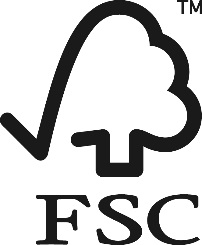 Логотип FSC Название «Forest Stewardship Council™»Аббревиатура FSCТоварный знак «Forests for All Forever»Следующие процедуры охватывают все четыре товарных знака.Товарные знаки FSC используются на товарных ярлыках и могут быть также использованы в рекламе сертифицированных материалов в ООО «Компании». Лицом, ответственным за использование товарных знаков FSC, является менеджер по продажам.Перед использованием любого товарного знака FSC мы подготовим проект в соответствии со стандартом FSC-STD-50-001 и отправим на одобрение дизайн товарного знака в орган сертификации. Это также применимо к материалам (как например, пресс-релиз, вебсайт), которые включают не логотип FSC, а только название: «FSC» или «Forest Stewardship Council». ООО «Компания» должна воспроизводить символ «FSC» на ярлыках продукции или в рекламных целях, используя наш уникальный лицензионный код в зоне, предусмотренной графическим дизайном ярлыков FSC. Ярлыки FSC на продукции не должны стоять вместе с логотипами, названием или другими знаками отличия других схем оценки лесоуправления. При маркировке продукции ответственное лицо должно гарантировать, что ярлык FSC всегда чётко заметен на продукции.Маркировка продукции применяется только к материалу, который закупается с одним из следующих заявлений, указываемых в счёте-фактуре и транспортных накладных:Для каждой маркированной продукции мы отбираем ярлык FSC, соответствующий исходному материалу. Все одобрения товарных знаков должны храниться по крайней мере в течение 5 лет.  Контактное лицо в органе сертификации, предоставляющее одобрение: [ИМЯ], [адрес электронной почты].Ежегодный FSC аудитПеред ежегодным внешним FSC аудитом следующие документы подготавливаются и отсылаются в орган сертификации контактному лицу, по крайней мере за три (3) дня до согласованной даты аудита:Обновлённая процедура FSC (данный документ);Обновлённые записи по проведённому обучению (Приложение 2);Обновлённый перечень FSC поставщиков (Приложение 3); Обновлённый перечень групп продукции (Приложение 4); Ежегодная сводка данных об объёмах, которая, по крайней мере, включает следующую информацию, приводимую по группам FSC продукции:Приобретённый материал/полученный Сырьё, использованное в производстве (если применимо)Запас сырьяРеализованная конечная продукцияЗапас ещё не реализованной конечной продукцииПереводной коэффициент для продукции Договор о подряде (если применимо)Перечень субподрядчиков, имеющих отношение к FSC сертифицированной продукции (если применимо)Приложение 1: Политика компании относительно ассоциирования с FSC Собственное заявлениеотносительно FSC-POL-01-004(Политика по ассоциированию организаций с FSC)
Организация - заявитель связана с Лесным Попечительским Советом (Forest Stewardship CouncilTM A.C.), расположенным в Оахака в Мексике или в одном из его подразделений или филиалов (далее: FSC), будучи членом, либо состоящая в договорных отношениях с FSC. Таким образом, заявляющая организация утверждает, что она ознакомлена с «Политикой ассоциирования организаций с FSC», которая опубликована на сайте www.fsc.org. Данная политика оговаривает позицию FSC в отношении неприемлемой деятельности, которая может быть выявлена у организаций или отдельных лиц, которые уже связаны с FSC или хотели бы стать ассоциированными с FSC, а также механизм разрыва этой связи. 
В свете вышесказанного Организация даёт своё согласие сейчас и в будущем, пока существует связь с FSC, не быть напрямую или косвенно вовлечённой в следующие виды неприемлемой деятельности:a) Нелегальные лесозаготовка или торговля нелегальной древесиной или лесной продукцией;b) Нарушение гражданских и традиционных прав в ходе лесохозяйственной деятельности;c) Нарушение высоких природоохранных ценностей в ходе лесохозяйственной деятельности;d) Значительный перевод лесов в плантации или нелесные земли;e) Использование генетически модифицированных организмов в хозяйстве;f) Нарушение любой из ключевых Конвенций МОТ (Международной Организации Труда), указанных в Декларации МОТ от 1998 года о фундаментальных принципах и правах в сфере труда.____________________________________Место, Дата____________________________________________________________Для Организации(Указать полное название организации и имя представителя, его подпись и, если необходимо, печать организации)Приложение 2: Документация по обучению сотрудниковСледующим сотрудникам было предоставлено обучение по FSC сертификации и данным процедурам цепочки поставокПриложение 3: Перечень FSC поставщиков (2.1)
Перечень проверяется менеджером по закупкам каждый раз, когда оформляется заказ на закупку, а также (на регулярной основе) раз в три месяца; через базу данных FSC на сайте http://info.fsc.org.Для составления и подтверждения информации по перечню поставщиков могут быть использованы скриншоты с сайта http://info.fsc.org с указанием даты.  Приложение 4: Перечень групп FSC продукции (7.3)Дата:  ВНИМАНИЕ! Нажмите клавишу «F1», чтобы увидеть информационную поддержку для каждого незаполненного поля (не отключайте опцию защиты документа)Обратите внимание, что для некоторых столбцов предусмотрено «выпадающее меню». Всё что Вам необходимо – сделать правильный выбор.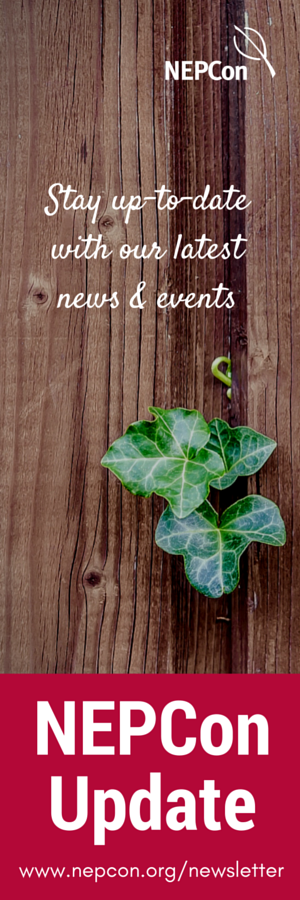 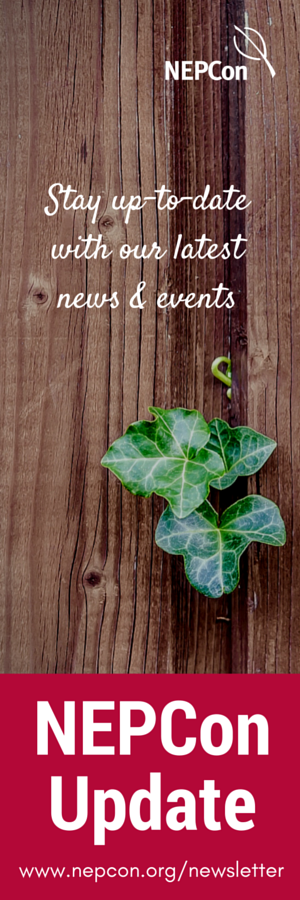 О компании NEPConNEPCon (Nature Economy and People Connected) является международной некоммерческой организацией, которая работает по укреплению приверженности и компетентности в практике экологической ответственности. Уже более 20 лет мы активно содействуем устойчивому лесопользованию и ответственной торговле лесной продукцией. Мы осуществляем это посредством проектов, формирования потенциала и услуг в практике экологической ответственности. NEPCon также является аккредитованным органом сертификации по системам экологической практики, как FSCTM, PEFC, RSPO и SBP. Мы предлагаем сертификацию цепи поставок по стандартам SAN / Rainforest Alliance. Мы также сертифицируем в соответствии с нашими стандартами легальности происхождения (LegalSourceTM) и управления углеродным следом (Carbon Footprint Management). Самоуправляемое подразделение NEPCon продвигает и предоставляет наши сертификационные услуги. Прибыль с сертификационной деятельности идёт на поддержку некоммерческой деятельности NEPCon. NEPCon признаётся ЕС в качестве Контролирующего органа в рамках Регламента ЕС по поставкам лесоматериалов.Контактное лицоРоман ПоляченкоРуководитель программы цепи поставокEmail: rp@nepcon.orgPhone: +372 7 380 723Skype: roman.poljatsenkoNEPCon OÜ l Filosoofi 31 l Tartu 50108 l Estonia  www.nepcon.org l info@nepcon.orgНомер телефона: +372 7 380 723 l CVR: 10835645 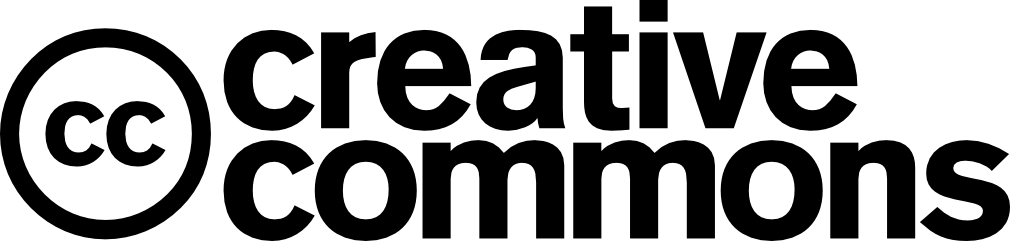 Компания NEPCon внедрила политику «свободно доступного источника», чтобы делиться тем, что разрабатывает для совершенствования практики устойчивого развития. Данная работа опубликована в рамках Creative Commons Attribution Share-Alike 3.0 license. Таким образом, каждому даётся разрешение на безвозмездное использование данного документа, а также его изменение, в том числе копирование, видоизменение, соединение с другими документами, публикацию или распределение копий документа без ограничений в соответствии со следующими условиями: Выше указанное уведомление об авторском праве и уведомление о данном разрешении должно содержаться во всех копиях или в отдельных значительных частях документа. СфераОтветственный работникСфераОтветственный работникОбучение и осведомлённость работников Управляющий производствомМаркировка продукции Оформление товарных накладныхМастерПроверка поставщика и закупка сырья Проверка документов по закупке Менеджер по закупкамИспользование товарных знаков на продукции и в целях рекламы Подготовка договоров о продажеМенеджер по продажамПриёмка и хранение материала МастерЕжегодная сводка данных об объёмах БухгалтерПроизводство и разделение в процессе переработки материала Перечень групп продукцииУправляющий производствомПодготовка счетов-фактурБухгалтерКонтроль за объёмом и переводные коэффициенты Управляющий производством (и бухгалтер)АутсорсингУправляющий производствомБезопасность и охрана трудаУправляющий производствомПроцедура рассмотрения жалоб  Несоответствующая продукция Проверка сделок Информация по легальности древесиныУправляющий производствомНазвание записиМестонахождениеРасходная накладная (2.3)Хранится в электронном виде в бухгалтерской программе Расходный счёт-фактура (2.3)Хранится в электронном виде в бухгалтерской программеПеречень поставщиков (2.1)Берётся из бухгалтерской программыИнформация об объёмах, включая переводной коэффициент (4.1, 4.2)Берётся из бухгалтерской программы Ежегодная сводка данных об объёмах (4.4)Переносится из бухгалтерской программы в Excel и хранится в папке ‘FSC’ на сервере в течение года   Производственные заказыДокументы в программе Excel, хранятся на сервере в папке «Производство»Производственные рабочие ведомостиВ программе Excel, хранятся на сервере в папке «Производство»Учёт запаса товара (4.2)Документы в Excel, хранятся на сервере в папке «Учёт»Счёт-фактура продажи (5.1)Хранится в электронном виде в бухгалтерской программеНакладная с продажи (5.1)Хранится в электронном виде в бухгалтерской программеТипы товарных ярлыков, используемых на продукции (1.1)Образцы дизайнов ярлыка, хранятся на сервере в папке «Производство»  Безопасность и охрана труда (1.4)Бумажная копия, хранится в офисе управляющего производством, а также опубликована на электронной доске объявлений Документация, связанная с FSCДокументация, связанная с FSCДанный документХранится в электронном виде в папке “FSC”Перечень групп FSC продукцииПрилагается к данному документу (Приложение 4)Записи по FSC обучению Прилагается к данному документу (Приложение 2)Ведомость с инструкциями к обучению по FSC Бумажная копия, хранится в офисе управляющего производствомОдобрения использования товарного знака FSC  Электронные письма, хранятся на сервере в папке “FSC” Договор о подряде Хранится на сервере в папке ‘Договоры’Политика компании по ассоциированию с FSC Хранится на сервере в папке ‘FSC’, также доступна на сайте нашей компании Заявления FSC на конечной продукцииЯрлык FSC FSC 100%FSC 100%FSC Mix (минимальное содержание - 70%)FSC MixFSC Mix CreditFSC MixFSC Recycled wood – процент содержания составляет, по крайней мере, 70% восстановленного после потребителя материалаFSC RecycledFSC Recycled paper – пороговое значение неприменимоFSC RecycledFSC Recycled CreditFSC RecycledИмяНазвание должности и описание функцийТема обученияДатаИмя преподавателя/ инструктораПоставщик(Имя и адрес)Тип продукции(Описание продукции)Категория материала(FSC 100%, FSC Recycled Credit, FSC Recycled XX%, FSC Mix Credit или FSC Mix XX%)Код FSC CoC сертификатаДата последней проверкиГруппа FSC продукцииТип продукции и кодТоварное заявление FSC ПородыЗаявление FSC на материалеСистема контроля заявлений FSC 